Q1.Insert two commas and a semi-colon in the correct places in the passage below.Last  Wednesday  we  performed  a  play  at  school  I invited  myparents  to  come  and  watch.  When  I  first  went  on  stage  I  wasso  nervous  that  I  nearly  forgot  my  lines.1 markQ2.Which sentence must end with a question mark?1 markQ3.Write the contracted form of the underlined words in the box below.We shall not do that again!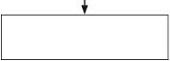 1 markQ4.Insert a comma in the correct place in the sentence below.Although he was the youngest Tom was one of the tallest.1 markQ5.Insert an apostrophe in the correct place in the sentence below.P u p i l s    c o a t s    s h o u l d    b e    h u n g    o n    t h e   p e g s.1 markMark schemesQ1.Award 1 mark for two commas and a semi-colon in the correct places.Last Wednesday, we performed a play at school; I invited myparents to come and watch. When I first went on stage, I wasso nervous that I nearly forgot my lines.1 markQ2.What really happened that day   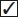 1 markQ3.Award 1 mark forWe shall not do that again!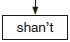 Do not accept misspellings.1 markQ4.Award 1 mark for a correctly placed comma.Although he was the youngest, Tom was one of the tallest.1 markQ5.Award 1 mark for a correctly placed apostrophe.P u p i l s’  c o a t s  s h o u l d  b e  h u n g  o n  t h e  p e g s.1 markTick one.What happened that day might never be known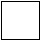 What really happened that daySomeone must know what really happened that dayI’d like to know what happened that day